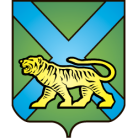 ТЕРРИТОРИАЛЬНАЯ ИЗБИРАТЕЛЬНАЯ КОМИССИЯ
ГОРОДА УССУРИЙСКАРЕШЕНИЕг. УссурийскО рассмотрении коллективных жалобДеминой З.Л., Супряги Н.В.,Шаповаловой Т.А.08 сентября 2019 года в территориальную избирательную комиссию города Уссурийска поступили жалобы от члена участковой избирательной комиссии с правом совещательного голоса № 2829 Деминой З.Л., доверенного лица кандидата в депутаты Думы Уссурийского городского округа по одномандатному избирательному округу № 5 Багдасаряна Б.С., Шаповаловой Т.А. и наблюдателя Супряги Н.В., о том, что член участковой избирательной  комиссии № 2829 Мелехина И.В. отчитывается перед офицером Закарян об итогах голосования и говорит, кто пришел, а кто не пришел, кроме того человек в военной форме производил фотографирование процесс голосования, при этом военнослужащий заявил, что съемку разрешил председатель комиссии. Заявители просят «разобраться и принять соответствующие меры».В ходе проверки данной информации факт опроса членов участковой избирательной комиссии военнослужащим не нашел подтверждения. Установлено, что один из избирателей поинтересовался сколько проголосовало военнослужащих. Ему был дан ответ, что такой информации на избирательном участке не имеется, так как все избиратели голосуют по прописке и отдельный учет военнослужащих не ведется. Однако, было установлено, что действительно один из избирателей получил согласие на фотосъемку своих сослуживцев по их просьбе в момент помещения бюллетеня в ящик для голосования для стенной газеты воинской части и на память о голосовании. Кандидату в депутаты  Думы Уссурийского городского округа по одномандатному избирательному округу № 5 Багдасарян Б.С., членами территориальной избирательной комиссии города Уссурийска по существу жалобы был дан устный ответ 08 сентября 2019 года.РЕШИЛА:Жалобу члена участковой избирательной комиссии с правом совещательного голоса № 2829 Деминой З.Л., доверенного лица кандидата в депутаты в депутаты Думы Уссурийского городского округа по одномандатному избирательному округу № 5 Багдасаряна Б.С., Шаповаловой Т.А.,  наблюдателя Супряги Н.В. оставить без удовлетворения.О принятых решениях уведомить заявителей.Заместитель председателя комиссии		                           В.О. ГавриловСекретарь комиссии					                    	      Н.М. Божко9 сентября 2019 года№ 236/1536